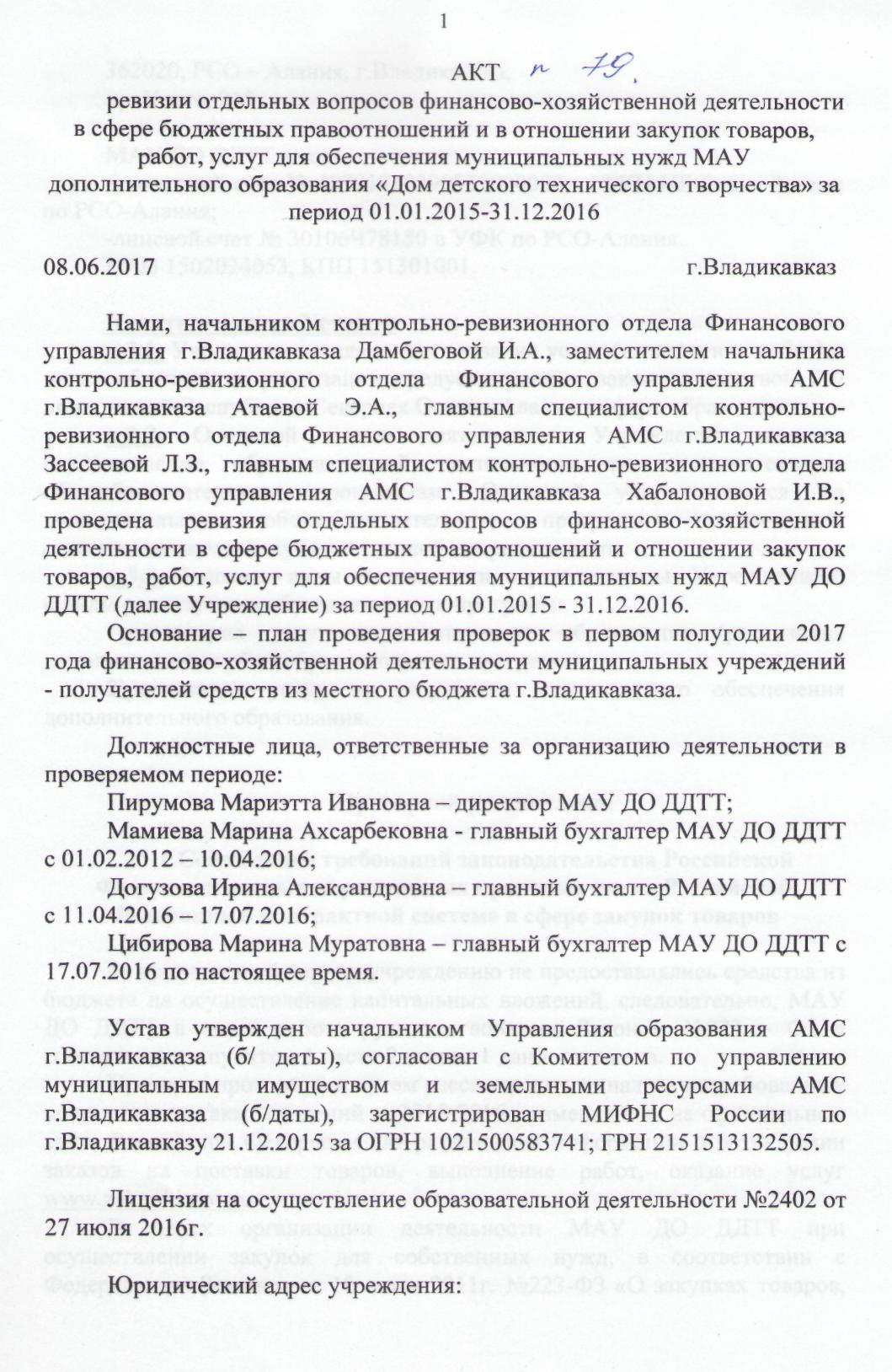 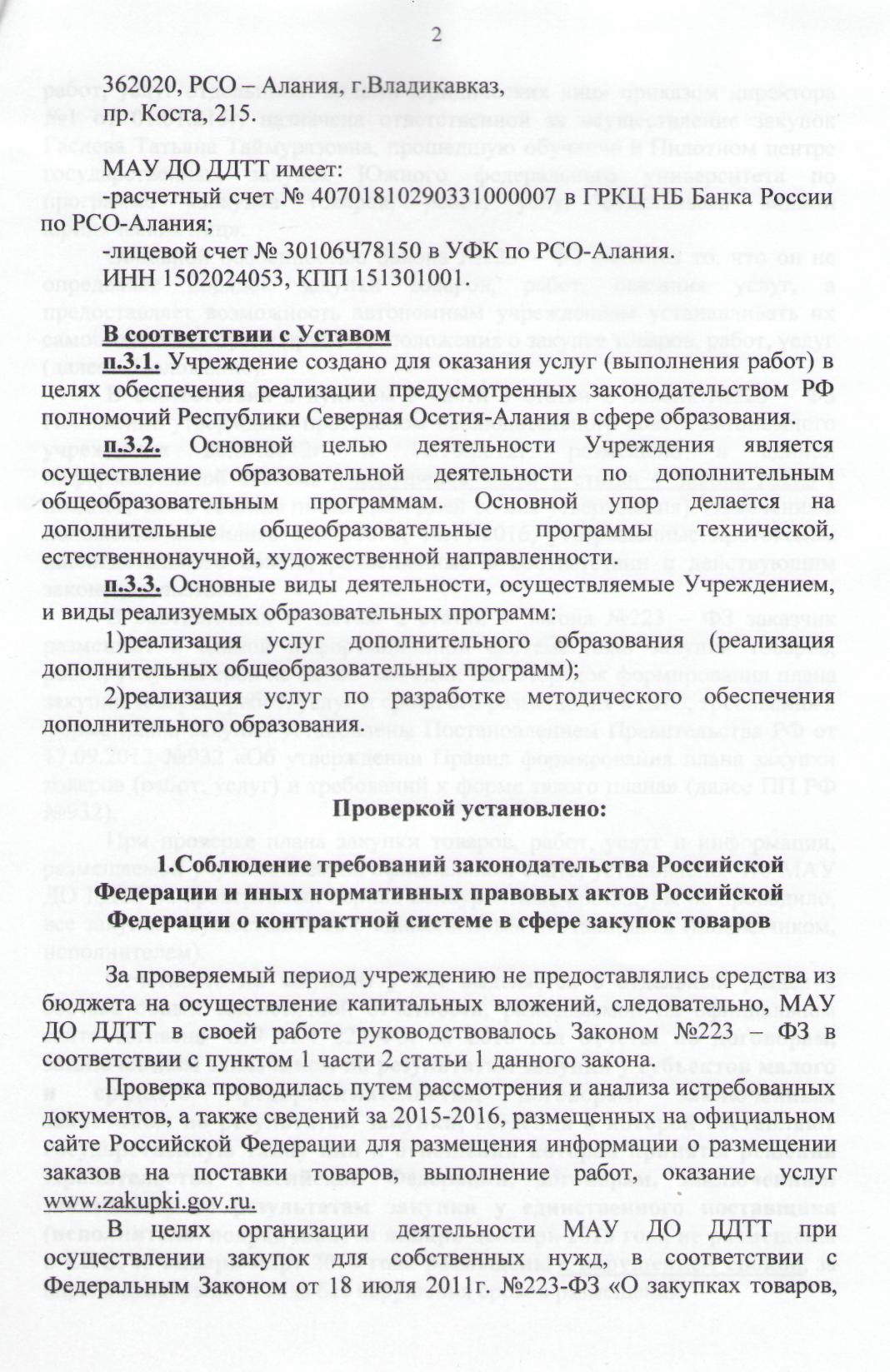 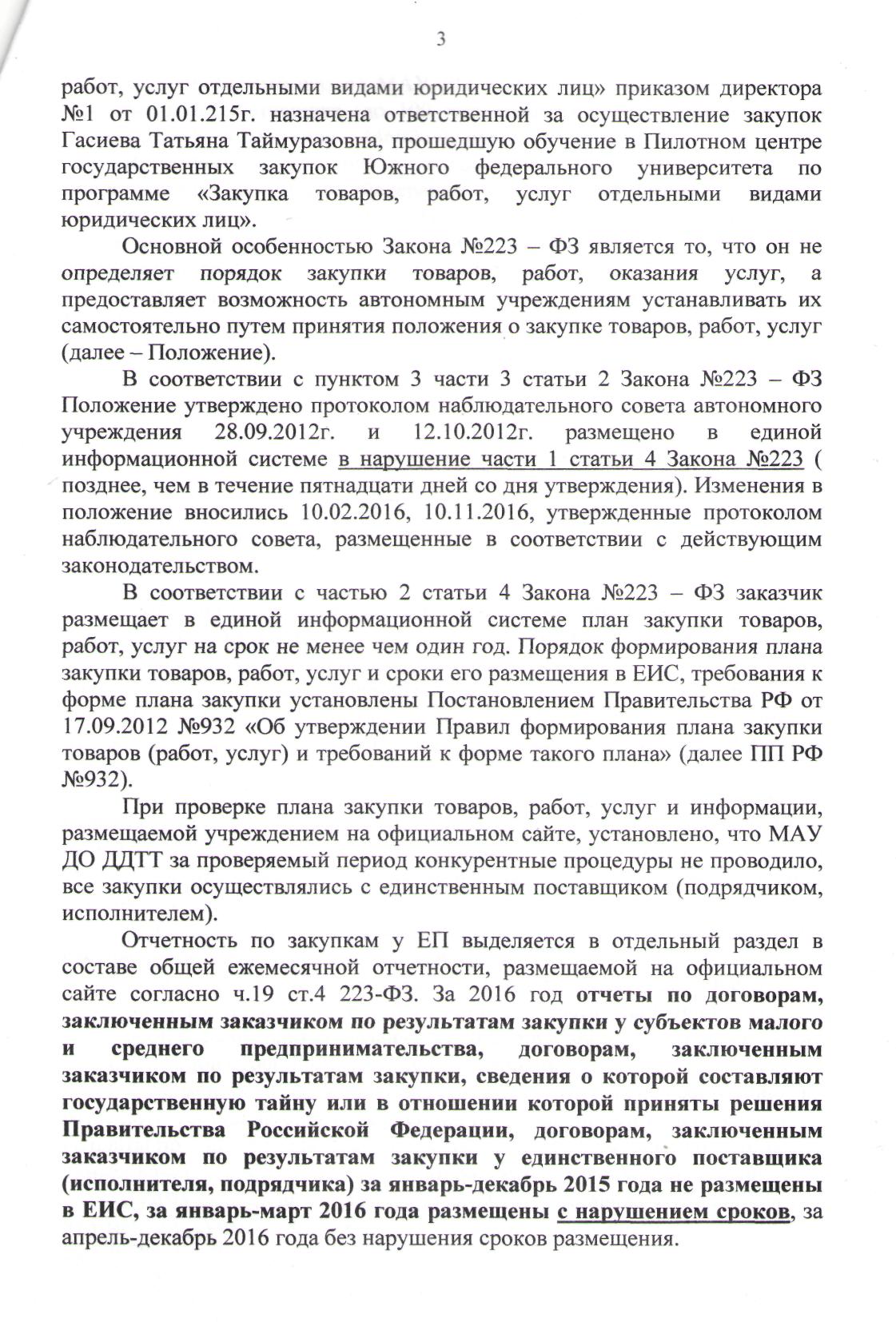 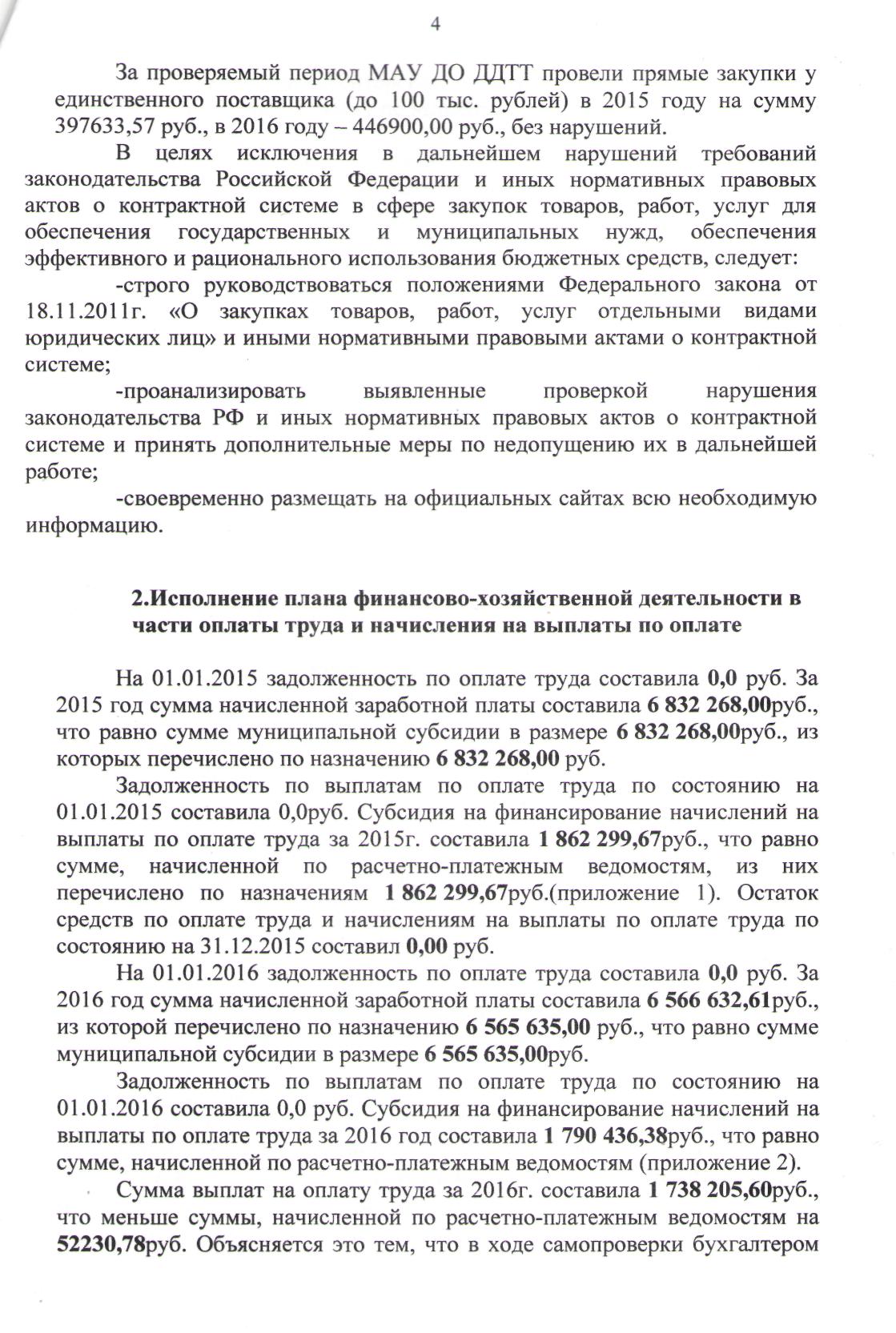 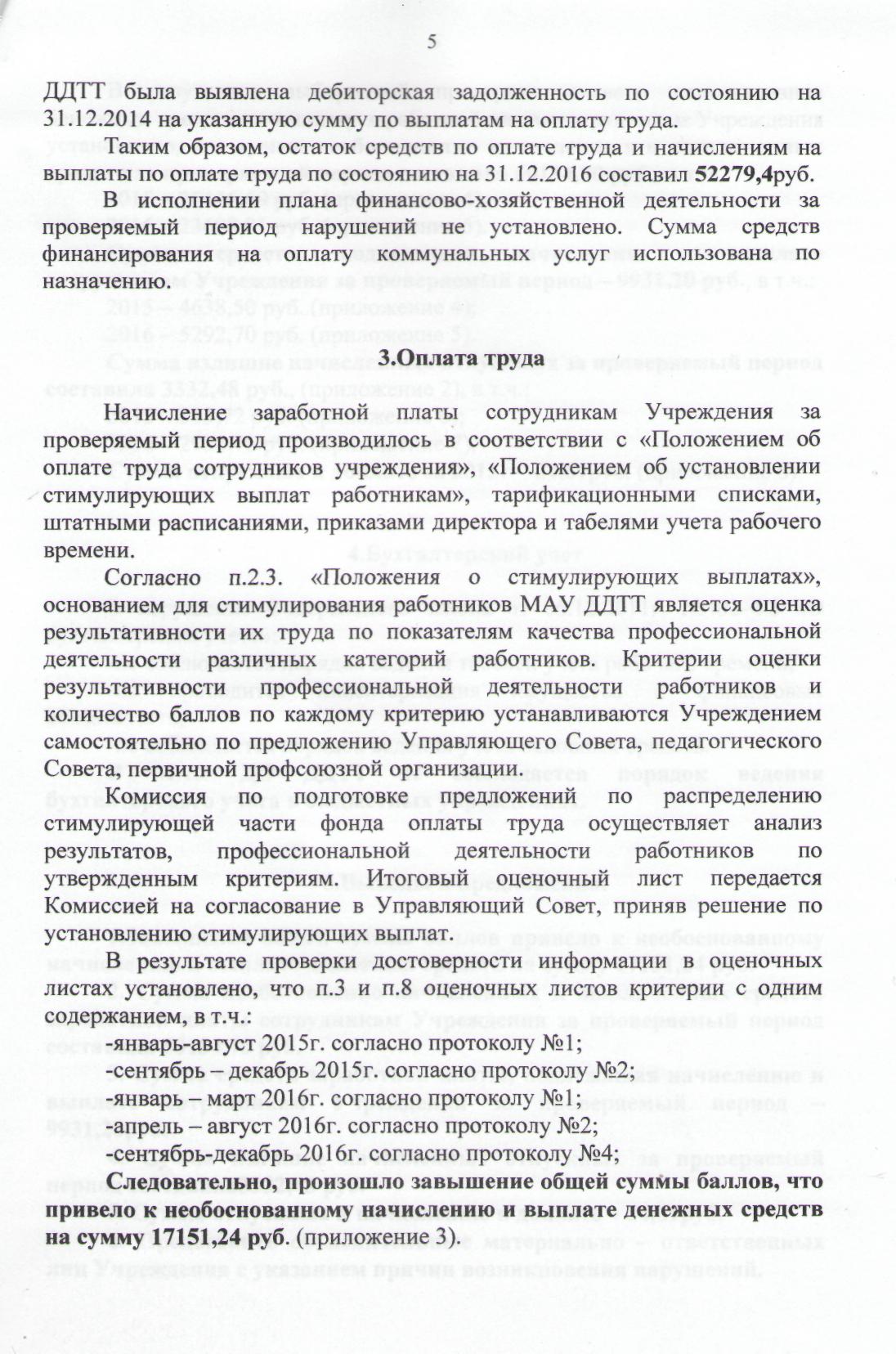 /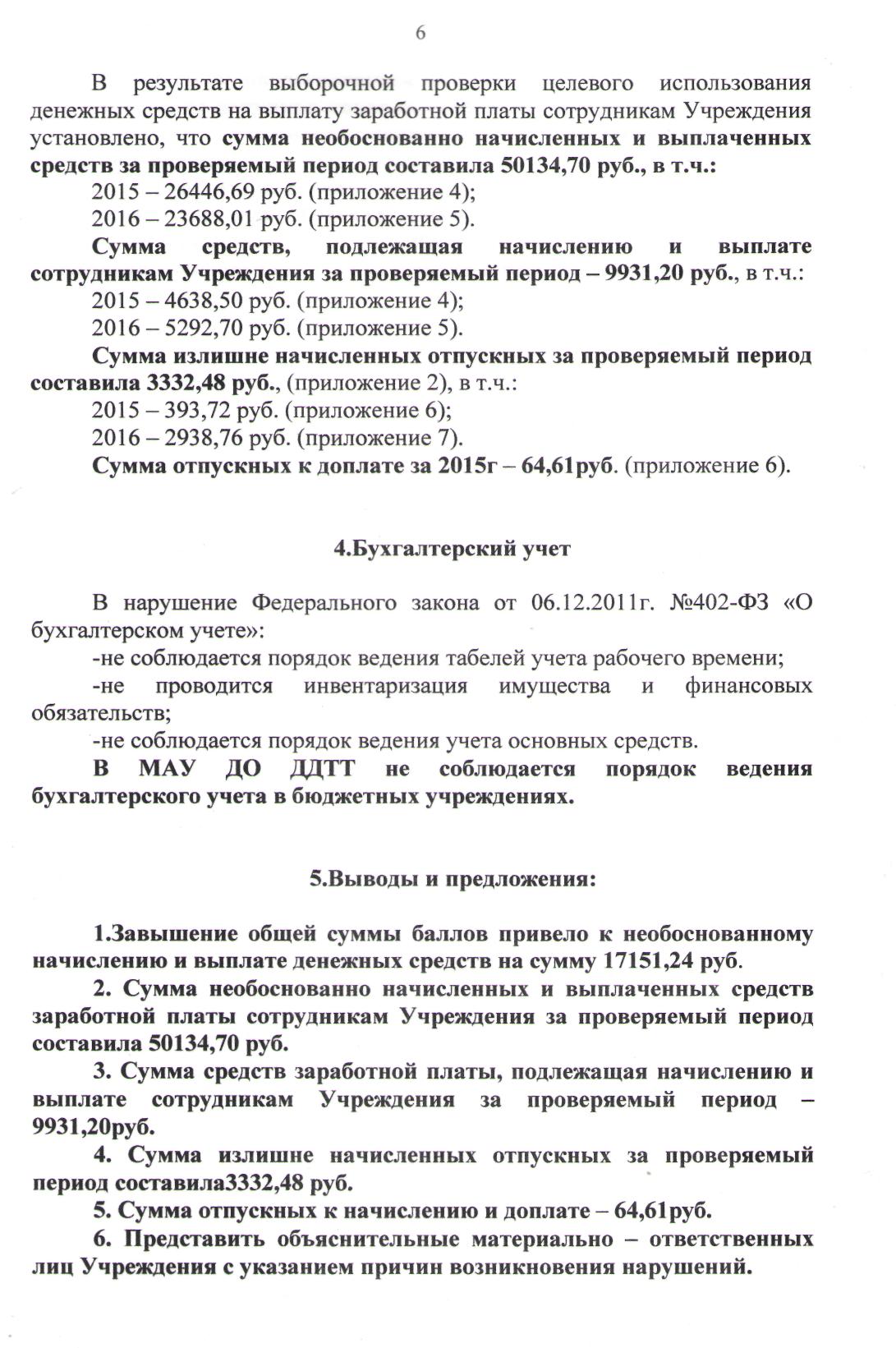 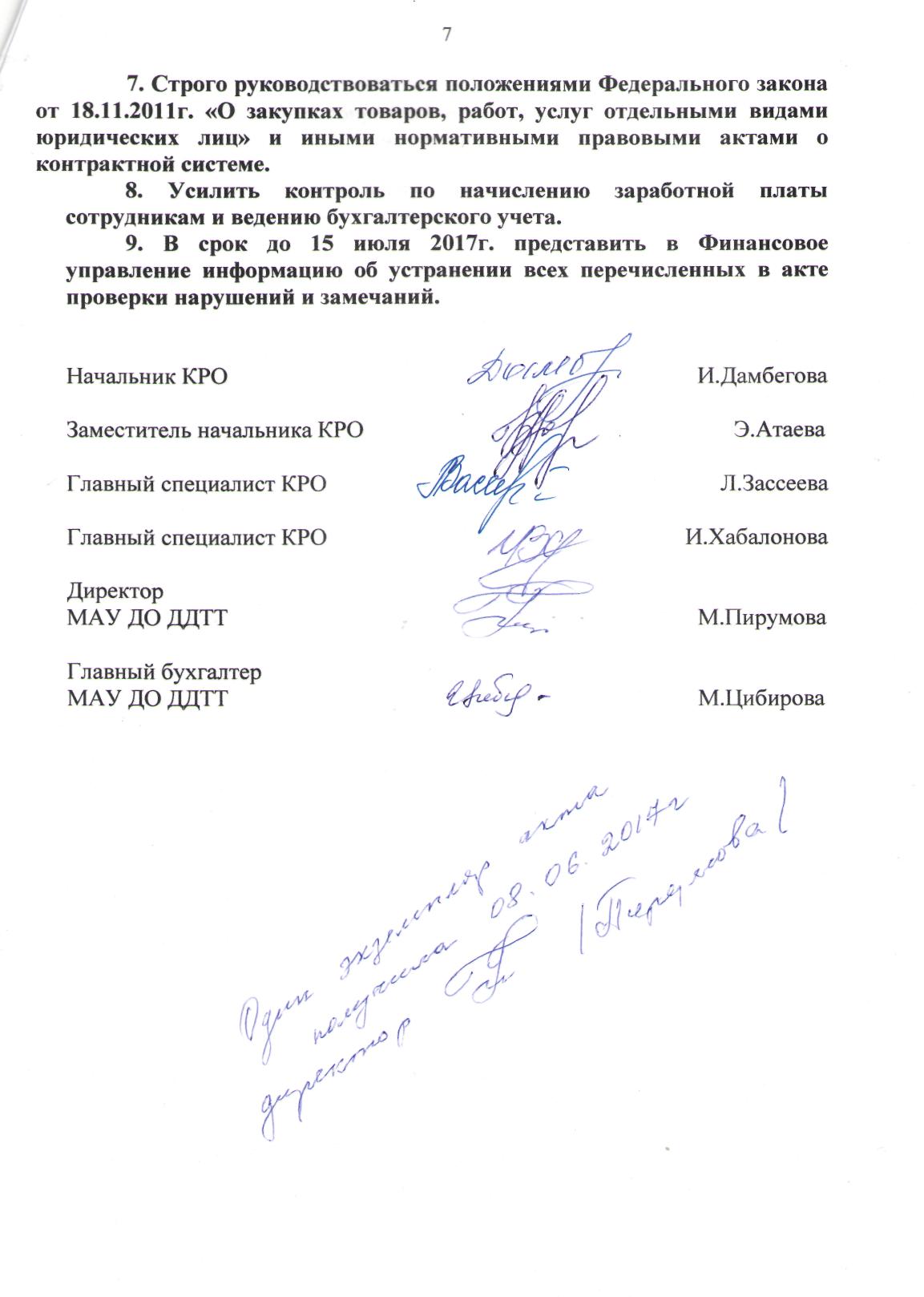 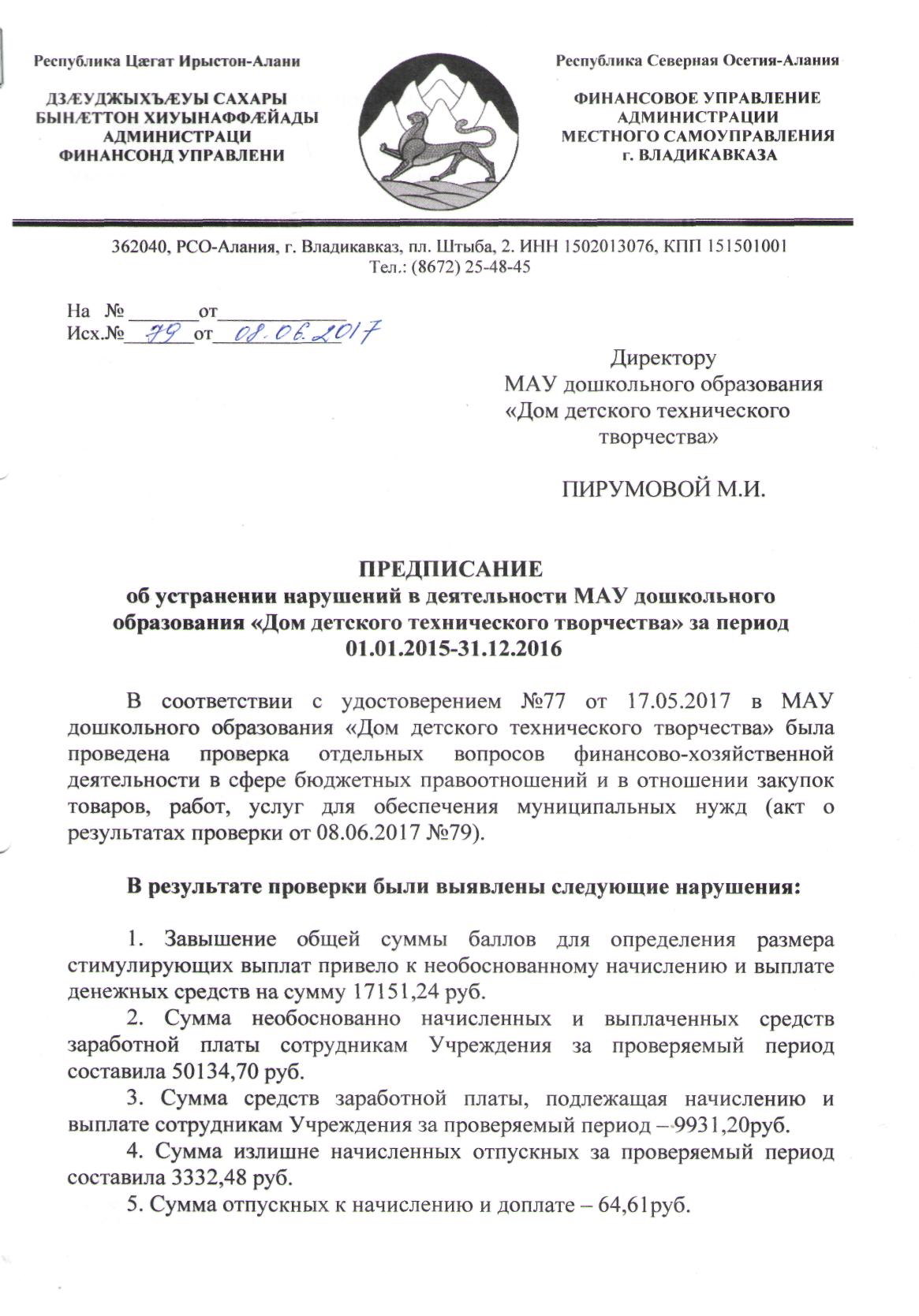 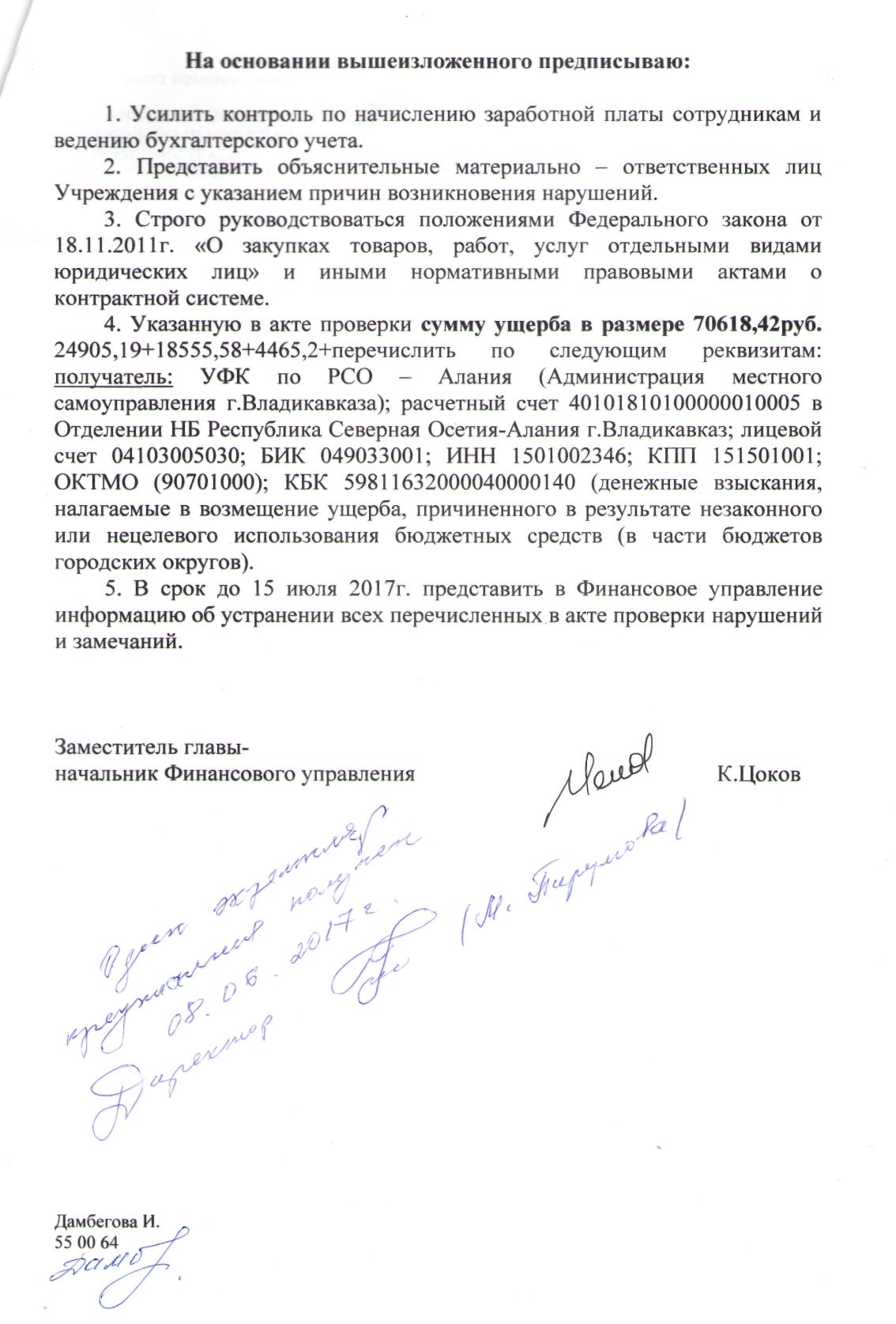 